Éveil aux langues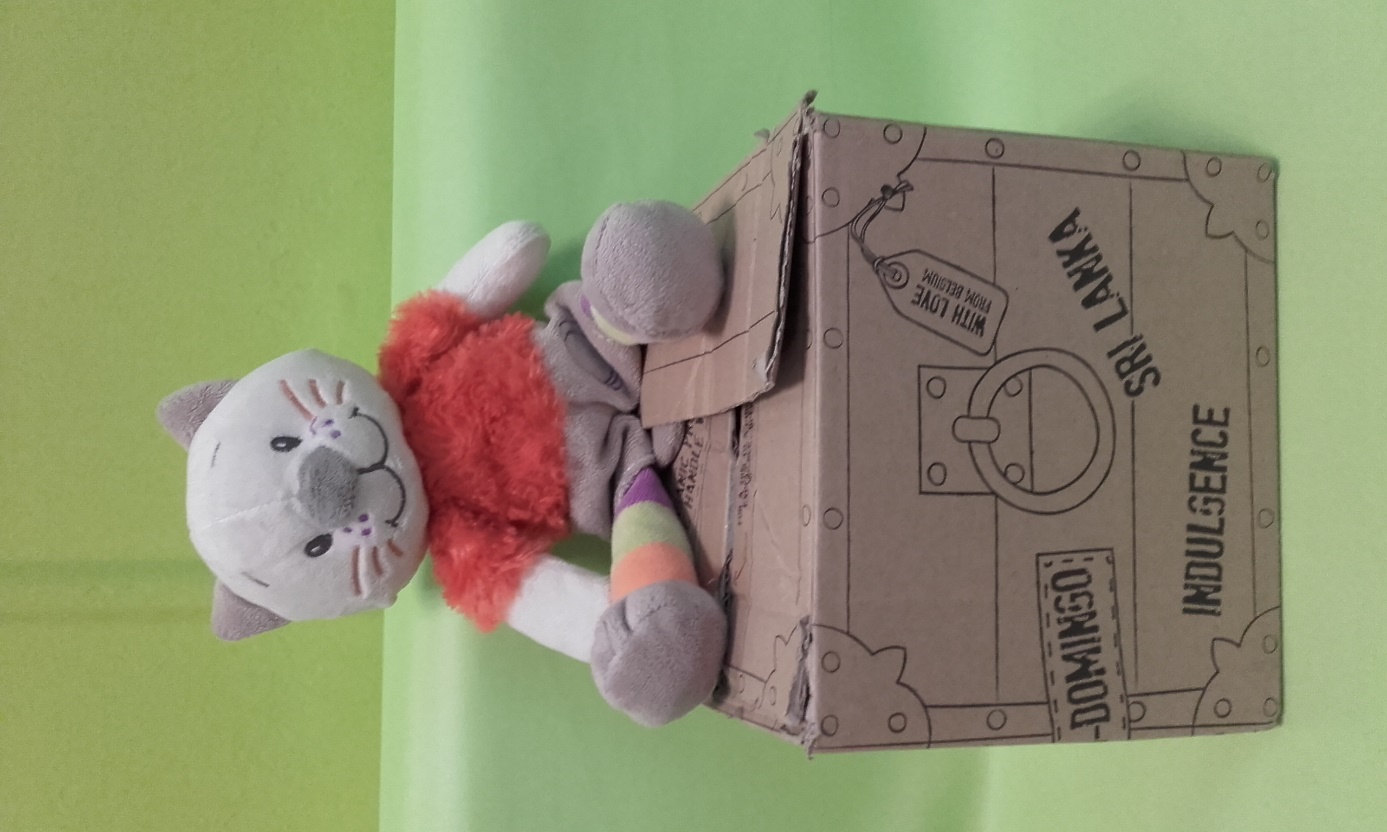 